0                           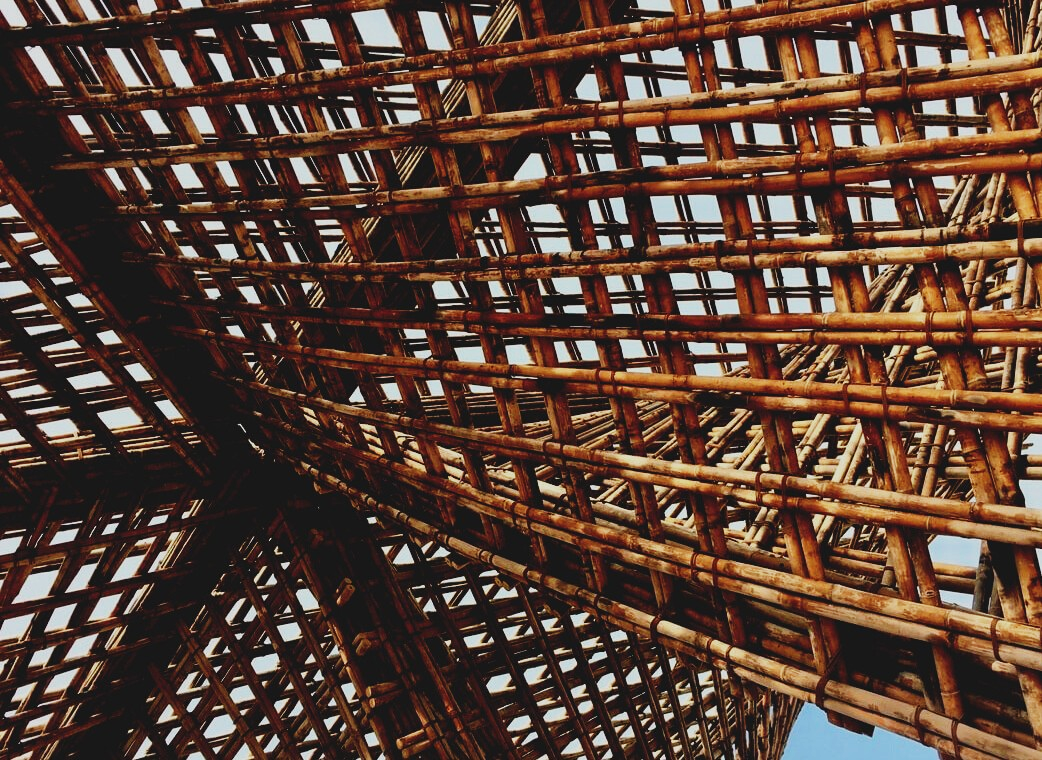 IEVADSViens no svarīgākajiem jautājumiem, kas jāapsver, būvējot jebkuru dzīvojamo konstrukciju, ir atbilstoša iekštelpu klimatisko parametru izlīdzināšana. . Klimatisko parametru izlīdzināšana ietver, galvenokārtjautājumus, kas saistītas ar temperatūru un mitrumu, un veidu, kā izlīdzināt temperatūru ēkas telpās, izmainoties āra vides temperatūrai un mitrumam. Temperatūras starpība starp telpu un ārējo vidi  var būt liela, radot riskantas  vietas būvkonstrukciju norobežojošos slāņos , radot kondensātu.Šis kondensāts dažiem būvē izmantotajiem materiāliem var būt kaitīgs, to sabojājot (izraisīt būvkonstrukciju tupēšanu, rūsēšanu, sēšanos u.c.) Tādēļ ir jāizveido  atbilstoša tvaika barjera, lai nodrošinātu vislabāko visu materiālu, kas veido katru slāni būvkonstrukcijā , izturību.Šajā nodaļā apskatīta un sīki izklāstīta tvaika barjeras uzstādīšanas labākā prakse, lai profesionāļiem nodrošinātu ceļvedi par labāko pieejamo praksi.IEVADA JĒDZIENITvaika caurlaidība ir materiāla īpašība, kas izteikta neatkarīgi no materiāla biezuma, ng/Pa·s·m vienībās un apzīmēta ar simbolu, µ. Tvaika caurlaidība ir mērījums, cik viegli tvaiks plūst caur materiāla slāni, izteikts permos (vienāds ar 1 ng/Pa·s·m2) un apzīmēts ar simbolu M. Tvaika vadītspēja un tvaika vadāmība ir analogi siltumvadītspējai un siltumvadāmībai. Dažos gadījumos var būt nepieciešams kontrolēt tvaika difūzijas plūsmu caur sienu, izmantojot tvaiku necaurlaidīgu slāni, bet apmestām salmu sienām parasti tas nav nepieciešams, un bieži tās ierīko  bez tvaika barjeras.Parasti tvaika caurlaidības raksturošanai caur būvmateriāliem izmanto būvmateriāla vai siltumizolācijas materiāla ūdens tvaika pretestības gaisa difūzijas ekvivalentu (m), ko apzīmē ar sd. (MK Mr.339).Ja būvelements, tā savienojumi un montāžas šuves sastāv no dažādiem slāņiem, tā siltajā pusē esošo slāņu kopējais ūdens tvaika pretestības gaisa difūzijas ekvivalents sd ir vismaz piecas reizes lielāks par aukstajai pusei piegulošo slāņu kopējo ūdens tvaika pretestības gaisa difūzijas ekvivalentu sd. Biežāk izmantojamiem membrānmateriāliem sd vērtības minētas 1. pielikumā un ūdens tvaika pretestības faktors µ dažādiem būvmateriāliem apkopotas 2. pielikumā  (MK Mr.339).Zinot ūdens tvaika pretestības faktoru (µ) un slāņa biezumu (d, m) ir iesējams aprēķināt slāņa kopējo ūdens tvaika pretestības gaisa difūzijas ekvivalentu (sd) pēc vienādojuma: sd= µ x d.TVAIKA BARJERAJa būvprojekts ietver koksni un tās saturošus materiālus (koksnes šķiedru plātnes, koksnes šķiedru siltuma izolācijas materiālus), pastāv daži apsvērumi, kas ir raksturīgi šāda veida materiālam.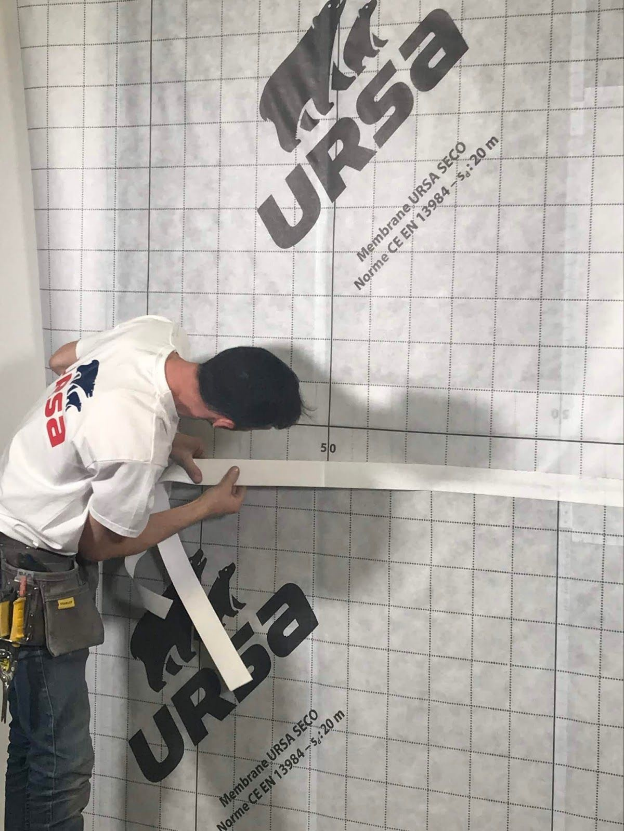 Šis materiāls ļauj gaisam plūst cauri, vienlaikus aizturot lielu daudzumu ūdens. Šie aspekti jāņem vērā, uzstādot tvaika barjeru. Ja netiek ņemtas vērā koka konstrukciju hidroskopiskās īpašības, nepareizas vai neizveidotas tvaika barjeras sekas var būt: - sienu piebriešana,- ēkas sabrukšana, palielinoties koksnes mitrumam Avots: web 2- palielināts mitrums sienās var radīt sienu apdares materiāla / apšuvuma sabojāšanos - pelējums ēkas stūros 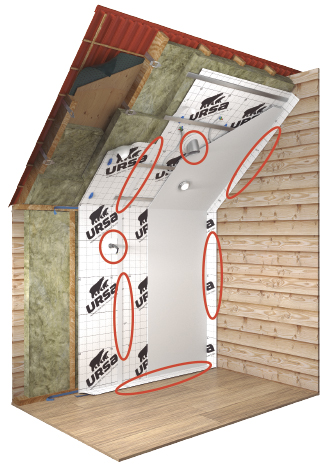 - sienu deformācijas, ko izraisa plaisāšana un konstrukcijās esošā ūdens sasalšana- siltuma izolācijas materiāls absorbē mitrumu un rezultātā tas tiek sabojāts.Visas šīs sekas var novērst, ierīkojot tvaika barjeru, kas tiek uzstādīta uzreiz pēc apdares materiāla un stingri savienota ar siltuma izolācijas materiālu.Ir pieejami dažādi materiāli, kas izmantojami tvaika barjeras ierīkošanai, piemēram, plastmasa, plēves membrāna, pildvielas, māla un kaļķa apmetums                              Avots: web 2Sausā tehnoloģijaPolietilēna plēve    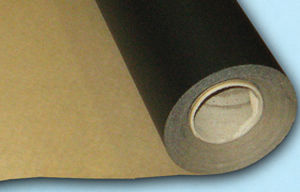 Parasti tiek izmantota 1 mm bieza un tā ir visvienkāršākā un lētākā iespēja. Šāda materiāla trūkums ir , ka tiek pilnībā bloķēta gaisa cirkulācija caur sienu, un sienas “neelpo” pareizi. Šādi materiāli jāizmanto uzmanīgi un uzstādīšanas laikā tā nav jānostiepj.                    Avots: web 1 Tvaika barjeras membrānas Tvaika barjeras membrānas ir piemērotas visām koka konstrukciju telpām, pat ar  palielinātu kondensāta rašanās risku (piemēram saunas, pirts, vannas istaba u.c.).		Avots: web 5Membrānu tipa materiāli aizsargā pret ūdens tvaiku iekļūšanu būvkonstrukcijās, tās var izturēt milzīgas temperatūras un mitruma izmaiņas. Materiāla daudzslāņu struktūra parasti tiek pastiprināta ar alumīnija papīru, un tas palīdz saglabāt izolāciju un temperatūru ziemā. 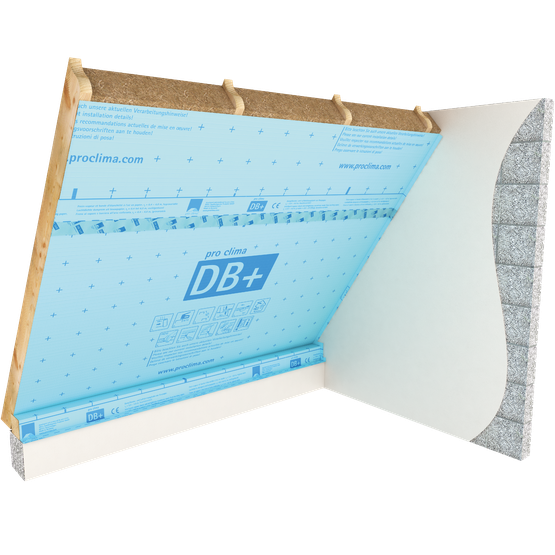 Tvaika barjeru izvieto atbilstoši būvkonstrukcijā noteiktajā konstrukcijas vietā, parasti izolē ēku sienas no iekšpuses,  pagrabstāvā tvaika barjera jāieklāj no ārpuses, bet kādā īpašā situācijā izolācija tiks uzstādīta abās pusēs - gan no iekšas, gan āra. Pirms katra darba veida izpildes ir nepieciešams noteikta darba telpas un virsmas sagatavošana;    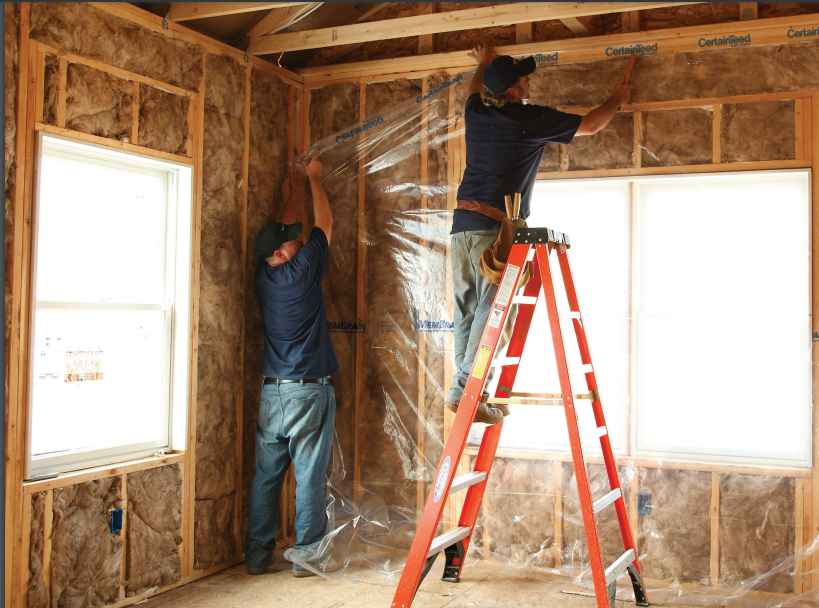 jāveic tīrīšana, un ir nepieciešama aizsargloksne. 		Avots: web 4Tiek izmantota šķidrā gumija, ko uzklāj ar spiedienu ar īpašu pistoli.                                Ja barjera tiek veidota no ārpuses, jāņem vērā auksto vēju un mitruma iedarbība, nodrošinot loksni, kas to atbalsta.  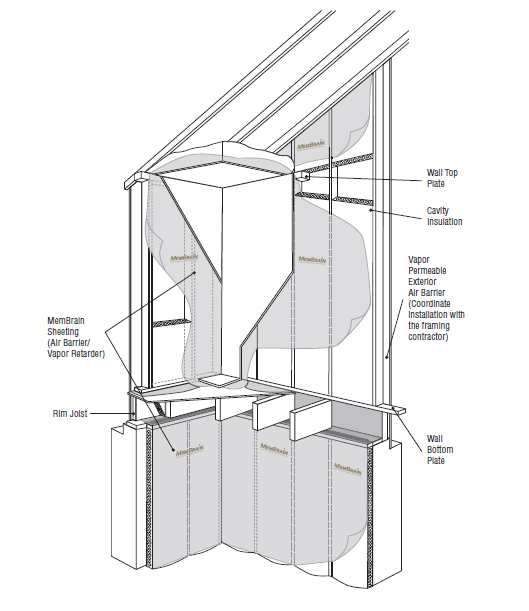 Avots: web 3Mitrā tehnoloģija Apmetuma pildvielasApmetuma pildvielas  uzsūc ūdeni un novērš tā tālāku iekļūšanu sienā, parasti tās uzklāj pirms visu būvdarbu pabeigšanas, pievienojot apmetumam. Parasti šīs pildvielas ir šķidrais stikls (nātrija vai kālija silikāts), kas novērš mitruma iekļūšanu būvkonstrukcijās. Māla apmetums Ja piemin būvkonstrukciju ”elpojamību”, māla apmetumiem ir ne tikai lieliska tvaika caurlaidība, bet arī ļoti labas higroskopiskās īpašības, tādēļ tiek samazināta iespēja, ka varētu parādīties kondensāta izraisīts pelējums. Māla apmetumi daudz straujāk uzņem mitrumu no atmosfēras nekā citi materiāli, piemēram, kokmateriāls, kas uzņem un atbrīvo lielu daudzumu mitruma, bet daudz ilgākā laika posmā. Tādēļ tie var iedarboties, lai aizsargātu jutīgus organiskos materiālus (jo īpaši koksni) no augsta relatīvā mitruma līmeņa, kad var tikt izraisīts mikrobu un insektu uzbrukums. Šī var būt svarīga stratēģija, lai kontrolētu lieko mitrumu neaizsargātās ēkās, kas ir īpaši noderīgi moderno ēku izmantošanā (dušas, ēdienu gatavošana un dzīvošana iekštelpās).Māla apmetumi ir elastīgi un spēj saturēt kopā apmetumu, neradot plaisas, ja notiek nelielas vai pakāpeniskas kustības. Taču ir nepieciešama papildus apmetuma armēšana ar džutas vai stikla šķiedras sietu (acu izmērs 8x8mm). Māla apmetums būtiski uzlabo veco ēku kvalitāti. Māla apmetumi ir atgriezeniski un atkārtoti apstrādājami. Tāpat tie neveido bīstamos atkritumus , un, pat ja tie nav nokrāsoti, tiem piemīt estētiks izskats. Māls ļoti labi darbojas arī ar iekšsienu siltināšanas risinājumiem ar kokšķiedru plātnēm , piemēram, Steico, IsoPlaat, Soprema, RB&B plātnēm  (zīm.)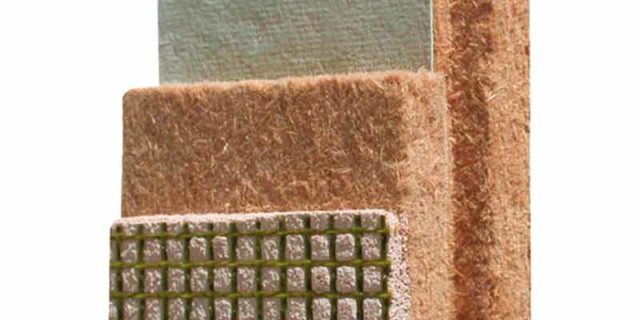 Māla priekšrocības: AntistatisksMitruma regulēšana telpā;Videi draudzīgs;Nav atlieku, nav atkritumu;Ja māla apmetuma uzklāšanas darbs tiek apturēts, to var vēlāk turpināt – savienojumu vietas nebūs redzamas;Viegli salabot caurumus vai bojājumus apmetumā dzīves laikā. https://tallerconco.org/wp-content/uploads/2017/05/Straube_Moisture_Tests.pdfhttps://www.soprema.co.uk/enekovate.lvKaļķa apmetumsKaļķa apmetums sastāv no smiltīm, ūdens un kaļķa. Bieži vien apjukumu rada fakts, ka termins kaļķi tiek izmantots, lai apzīmētu milzīgu dažādu produktu sortimentu, no kuriem dažiem ir dažādi nosaukumi.Ja runa ir par kaļķu apmetumu, mēs parasti saprotam nehidraulisko kaļķi, ko var saukt arī par karsto kaļķi, kaļķu tepi vai tauku kaļķi. Kaļķa apmetumu dažreiz var sajaukt arī ar cementējošiem apmetumiem, kas satur kaļķi. Zemāk mēs mēģināsim izskaidrot dažādos terminus, ko izmanto būvniecības un restaurācijas nozarē, kā arī katra produkta izmantošanas priekšrocības.Konkrētais kaļķis parasti nav hidrauliskie kaļķi, kas, protams, ir pazīstams arī kā kaļķu špaktele. Neticami, bet kaļķu apmetuma izmantošana aizsākās jau 7200 p.m.ē., kad mūsdienu Jordānas arheoloģisko izrakumu vietā 'Ain Ghazal bedrē tika atrastas no kaļķa apmetuma veidotas skulptūras. Tas ir ideāls piemērs tam, cik kaļķu apmetums ir izturīgs kā celtniecības materiāls.Bieži produktus var izmantot gan kā kaļķa ēku āra apmetumu,  jo izmantotā kaļķu špaktele ir pietiekami izturīga, lai izturētu laika apstākļus, ja tā tiek uzklāta ārā. Tā ir tikai viena no daudzajām priekšrocībām kaļķa apmetuma izmantošanai. Lai gan tas ir atkarīgs no klimata un ģeogrāfiskās atrašanās vietas. Kaļķa apmetuma priekšrocībasKaļķa apmetums ir mitruma caurlaidīgs un nodrošina mitruma izkliedēšanu un iztvaikošanu.Kaļķa apmetumam ir augsts pH, kas darbojas kā fungicīds; kaļķa apmetumā neveidosies pelējums.Kaļķa apmetums nav tikt trausls un tas plaisā mazāk nekā cementa apmetums un tam nav nepieciešamas izplešanās šuves.Ūdens mazāk ietekmē kaļķa apmetumu un tas nepaliks mīksts vai neizšķīdīs kā sausais apmetums un māls vai ģipša apmetumsAtšķirībā no ģipša vai māla apmetuma, kaļķa apmetums ir pietiekami izturīgs, lai to izmantotu kā kaļķa apmetumu  ēku ārpusē.Ietaupa laiku, ļaujot sasniegt 40mm dziļumu vienā reizē.Izolācijas īpašības ar k vērtību 0,19.Izvelk mitrumu no ēkas, saglabājot to sausu.Ietaupa izmaksas, jo var aizpildīt nelīdzenumus un izlīdzināt, uzklājot tikai vienu kārtu.Palīdz novērst sāļu migrāciju.Pieaugoša skaņas izolācijas un akustiskā veiktspēja.Viegli uzklāt.Samazina darbaspēka izmaksas, jo nepieciešamas mazāk kārtas.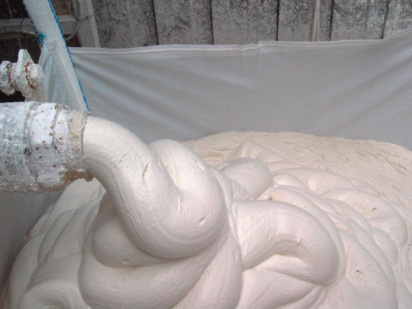 ECOLIME, kaļķa apmetumi: Kas ir kaļķu apmetums?, 2018, https://unitylime.co.uk/about-us-blog-what-is-lime-plaster/IZMANTOTIE INFORMĀCIJAS AVOTIBibliogrāfija:-web1:https://www.archiexpo.es/cat/aislamientos-e-impermeabilizantes/barreras-vapor-AL-3218.html-web 2 https://www.ursa.es/faq/10-dudas-sobre-barrera-de-vapor-y-condensaciones/-web 3 https://www.certainteed.com/resources/30-28-137_MembrainInstallationGuide_July_2019.pdf-web 4https://www.certainteed.com/resources/30-28-159_MemBrainTechnicalBrochure_July_2019.pdf-web 5https://proclima.com/products/internal-sealing/dbplusMinistru kabineta noteikumi Nr.339. Noteikumi par Latvijas būvnormatīvu LBN 002-15  "Ēku norobežojošo konstrukciju siltumtehnika” Rīgā 2015.gada 30.jūnijā (prot. Nr.30 64.§). Pieejams: https://www.vestnesis.lv/op/2015/125.14"pielikums. Ūdens tvaika pretestības gaisa difūzijas ekvivalents sd membrānmateriāliempielikums.Būvmateriālu un citu materiālu siltumtehnisko raksturlielumu aprēķina vērtībasBūvmateriālu un citu materiālu ūdens tvaika pretestības aprēķina vērtībasNr.
p.k.Izstrādājums vai materiālsŪdens tvaika pretestības gaisa difūzijas ekvivalents sd (m)1.Polietilēna plēve 0,15 mm502.Polietilēna plēve 0,2 mm753.Polietilēna plēve 0,25 mm1004.Poliestera plēve 0,2 mm505.Polivinilhlorīda (PVC) plēve306.Alumīnija folija 0,05 mm15007.Polietilēna plēve (skavota) 0,15 mm88.Polietilēna plēve (skavota) 0,20 mm129.Pergamīns 1 mm210.Ruberoīds1511.Aluminizēts papīrs 0,4 mm1012.Gaiscaurlaidīga (elpojoša) pretvēja membrāna0,213.Akrila krāsa (0,1–0,2 mm kārta)114.Lateksa krāsa (0,1 mm kārta)0,315.Alkīda krāsa (0,1 mm kārta)416.Poliuretāna krāsa (0,03 mm kārta)417.Silikātkrāsa (0,1 mm kārta)0,218.Vinila tapetes2Nr.
p.k.MateriālsBlīvums ρo(kg/m3)Ūdens tvaika pretestības faktors µ1.Putupolistirols (EPS)10–50602.Ekstrudētais putupolistirols (XPS)20–651503.Putupoliuretāna plātnes28–55604.Fenola putuplasti20–50505.Stikla vate10–12016.Akmens vate15–20017.Putustikls100–1501068.Perlīta plātnes140–24059.Korķa plāksnes90–1601010.Fenola un karbamīda – formaldehīda putuplasti10–30211.Izpūstas poliuretāna putas10–306012.Koka vate ar šķidro stiklu30–150513.Koka vate ar cementu250–450514.Kokšķiedru plāksne (mīkstā)150–2501015.Beramā stikla vate15–60116.Beramā akmens vate20–60117.Beramā celulozes šķiedra (ekovate)20–60218.Beramais putuperlīts30–150219.Beramais keramzīts200–400220.Beramais putupolistirols (daļiņas)10–30221.Māla ķieģeļi1000–24001622.Kalcija silikāts1000–20002023.Betons ar pumeka pildījumu500–13005024.Betons ar blīviem pildījumiem1600–240015025.Rūpnieciski ražots akmens1600–240015026.Betons ar putupolistirola pildījumu600–120012027.Betons ar keramzīta pildījumu400–7006Nr.
p.k.Materiālu grupaMateriālsBlīvums ρo(kg/m3)Ūdens tvaika pretestības faktors µ1.Metālialumīnijs2700∞ (106)dūralumīnijs2800∞ (106)misiņš8400∞ (106)bronza8700∞ (106)varš8900∞ (106)mazoglekļa tērauds7900∞ (106)čuguns7500∞ (106)leģētais tērauds7800∞ (106)stiegrojuma tērauds7850∞ (106)nerūsējošais tērauds7900∞ (106)svins11300∞ (106)cinks7100∞ (106)2.Koks un materiāli uz tā bāzesviendabīgs koks150403004050040100040saplāksnis1504003004005004001000400kokskaidu plātne300505005070050kokskaidu plātne ar cementa saistvielu120050kokšķiedru plātne400106001080010presētais kartons100010papīrs1000-gofrētais kartons65073.Ģipsisģipsis60010150010ģipškartons900104.Javanormāla mūrjava, iejaukta būvobjektā1800105.Betonilietie betoni ar šķembām vai oļiem16001002400130dzelzsbetons2500100māls ar salmiem800-skaidbetons800210002,5izdedžbetons1400306.Akmeņibazalts2700-300010000granīts2500-300010000smilšakmens2000-250040kaļķakmens2000-2500200dolomīts2400107.Augsnesmāls1200-1800-smiltis un grants1700-2200-8.Ūdens, ledus, sniegsūdens (10 °C)1000-ledus (0 °C)900-sniegs (svaigs) < 30 mm100-sniegs (svaigs) 30-70 mm200-sniegs (nedaudz nosēdies) 70-100 mm300-sniegs (stipri nosēdies) > 200 mm500-9.Apmetumicementa-perlīta10004cementa-izdedžu putupolistirols (XPS)14006ģipša-perlīta6004ģipša13006kaļķu-smilšu-cementa17006kaļķu-smilšu16005polimērcementa18001010.Stiklikvarca stikls-∞ (106)stikla mozaīka2000∞ (106)parastais logu stikls2500∞ (106)11.Gāzesgaiss1,231argons1,71kriptons3,561ksenons5,901oglekļa dioksīds (CO2)1,95112.Plastmasas, cietas (bez porām)akrila105010000polikarbonātu12005000PTFE220010000cietais polivinilhlorīds (PVC)139050000polivinilhlorīds (PVC) ar 40 % mīkstinātāju120050000polietilēns, augsta blīvuma (HD)980100000polietilēns, zema blīvuma (LD)920100000polistirols1050100000poliacetāts1410100000fenolformaldehīds1400-1800-polipropilēns91010000EPDM11506000PMMA (akrilāts)1180-poliuretāns12006000poliamīds1130-epoksīdu sveķi12001000013.Silikonitīrs silikons1000-10505000pildīts silikons1300-1450500014.Gumijapoliisobutilēns920-butils (karsti kausēts)1200200000neoprēns1240porgumija60-80700015.Stiklojuma distanceributila cietā gumija-200000poliestera sveķi1,4200000silikagels--silikona putas--16.Blīvēšanas materiālineilons1140-uretāns (šķidrs)--silikona putas--elastīgais vinils--elastīgā porgumija70-polietilēna putas3610017.Jumta pārklājumiasfalts2100-230050000bitums100050000ruberoīds110050000māla dakstiņi190010betona dakstiņi21005018.Grīdas pārklājumilinolejs13005000korķa linolejs500-7001500paklājgrīdas-5plastikāti un gumija1200-17001000019.Pilnķieģeļu mūriskeramikas ķieģeļi, cementa-smilšu java180010silikātķieģeļi, cementa-smilšu java18001020.Dobo ķieģeļu mūriskeramikas ķieģeļi, 1400 kg/m3bruto cementa-smilšu java1600155keramikas ķieģeļi, 1300 kg/m3bruto cementa-smilšu java140015keramikas ķieģeļi, 1000 kg/m3bruto cementa-smilšu java120015silikātķieģeļi, cementa-smilšu java150015silikātķieģeļi, cementa-smilšu java140015